We would like to hear your perspectives on the proposals for detailed changes. We will consider all the feedback we receive when shaping further proposals for change. The AMC’s primary responsibility is to ensure that standards of education, training and assessment of the medical profession promote and protect the health of the Australian community and the final content of the Accreditation Standards for Primary Medical Programs (medical school standards) must reflect this. If you would like further information about how to engage with the review please visit the AMC website.This template provides questions against each major theme of the standards review, across the:Graduate Outcome Statements Standards for medical schoolsThis template should be read in conjunction with the Consultation paper - Review of Accreditation Standards for Primary Medical Programs proposals for detailed changes, which outlines the background and review process, the feedback and recommendations received during the scoping consultation, and the AMC responses in the form of proposed revisions to the standards and outcomes. Feedback is sought on the proposed revisions to the standards and outcomes and on any additional considerations for this review.The full set of proposed outcomes and standards are contained in the other attachments:ATTACHMENT A: Proposed Graduate Outcome Statements – Draft for consultation August 2022ATTACHMENT B: Proposed Accreditation Standards for Primary Medical Programs – Draft for consultation August 2022The questions are only a guide, please advise of anything that you think the AMC should consider around the detailed proposals. We recognise that not all suggested questions below will apply to all stakeholders, please only respond to those that are of relevance to you. There are also spaces for general comments. . .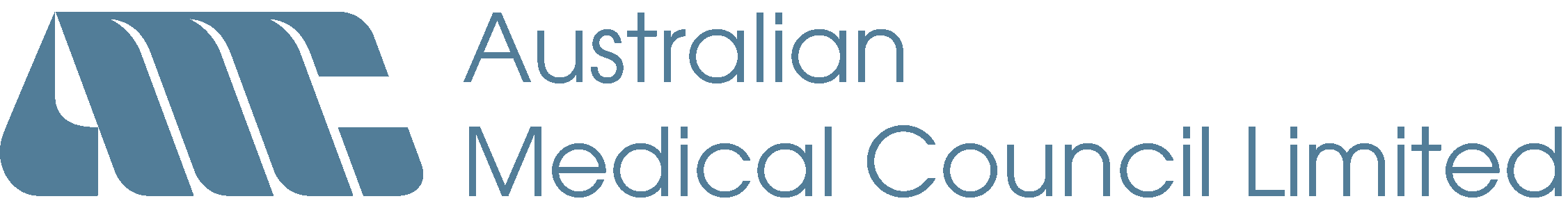 Review of the Accreditation Standards for Primary Medical ProgramsATTACHMENT CConsultation questions template: Proposals for detailed changesYour feedbackWe are seeking feedback by Monday 24 October 2022.To enable efficient evaluation of the feedback our preference is for responses to be provided, by email, in a Word document using this template to standardsreview@amc.org.au. If this is not possible, please provide a non-protected PDF.This templateYour information Organisation (if relevant)NamePosition Location (State/Territory)EmailTelephone numberGraduate outcomes statements Content of the graduate outcome statements - QuestionsSocial AccountabilityIn the area of Social Accountability, do the proposed revisions to the outcomes identify what is required for safe and competent medical practitioners at the beginning of practice? If not, what further revisions might be required?Do you have any further comments on this area?Cultural SafetyIn the area of Cultural Safety, do the proposed revisions to the outcomes identify what is required for safe and competent medical practitioners at the beginning of practice? If not, what further revisions might be required?Do you have any further comments on this area?Safety and QualityIn the area of Safety and Quality, do the proposed revisions to the outcomes identify what is required for safe and competent medical practitioners at the beginning of practice? If not, what further revisions might be required?Do you have any further comments on this area?Emerging TechnologiesIn the area of Emerging Technologies, do the proposed revisions to the outcomes identify what is required for safe and competent medical practitioners at the beginning of practice? If not, what further revisions might be required?Do you have any further comments on this area?Partnering with PatientsIn the area of Partnering with Patients, do the proposed revisions to the outcomes identify what is required for safe and competent medical practitioners at the beginning of practice? If not, what further revisions might be required?Do you have any further comments on this area?Structure of the graduate outcome statements - QuestionsSpecificity of Outcomes Are the proposed revisions to the outcomes appropriately specified at a high level? If not, what further revisions might be required?Do you have any further comments on this area?Order of DomainsDo you agree with the re-ordering of the outcome domains? If not, what else should the AMC consider?Standards for medical schools Contents of the accreditation standards for medical schools - QuestionsSocial AccountabilityIn the area of Social Accountability, do the proposed revisions to the standards identify what is required for safe and competent medical practitioners at the beginning of practice? If not, what further revisions might be required?Do you have any further comments on this area?Cultural SafetyIn the area of Cultural Safety, do the proposed revisions to the standards identify what is required for safe and competent medical practitioners at the beginning of practice? If not, what further revisions might be required?Do you have any further comments on this area?Student WellbeingIn the area of Student Wellbeing, do the proposed revisions to the standards identify what is required for safe and competent medical practitioners at the beginning of practice? If not, what further revisions might be required?Do you have any further comments on this area?Transition to PracticeIn the area of Transition to Practice, do the proposed revisions to the standards identify what is required for safe and competent medical practitioners at the beginning of practice? If not, what further revisions might be required?Do you have any further comments on this area?Governance, Leadership and ResourcesIn the area of Governance, Leadership and Resources, do the proposed revisions to the standards identify what is required for safe and competent medical practitioners at the beginning of practice? If not, what further revisions might be required?Do you have any further comments on this area?Outcomes, the Curriculum and AssessmentIn the area of Outcomes, the Curriculum and Assessment, do the proposed revisions to the standards identify what is required for safe and competent medical practitioners at the beginning of practice? If not, what further revisions might be required?Do you have any further comments on this area?Emerging Technologies Do the proposed revisions to the standards identify the requirements on education programs that graduate safe and competent medical practitioners in the area of Emerging Technologies? If not, what further revisions might be required?Do you have any further comments on this area?InnovationDo the proposed revisions ensure that the standards are able to continue to support innovation within medical schools?Are any further revisions required?International FrameworksDo the proposed revisions to the standards meet the requirements under relevant international frameworks? If not, what further revisions might be required?Do you have any further comments on this area?Structure of the accreditation standards for medical schools - QuestionsRe-grouping of StandardsAre the proposed revisions to the structure of the standards conducive to streamlining reporting and conceptually linking aspects of a medical education program? If not, what else should the AMC consider?Increase Focus on OutcomesDo the proposed revisions effectively balance an increased focus on outcomes with process and input focused standards?Reintroduction of NotesWhich standards might benefit most from greater clarity around implementation and best practice?Summary questionsIn your view, are there any areas of change which might be challenging for medical schools to implement effectively? If so, please explain what areas might be challenging and why.Are there any further significant areas in which the AMC should consider revisions to the graduate outcomes and the standards for medical schools?